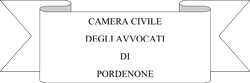 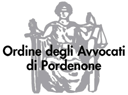 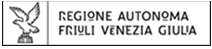 Il convegno si svolgerà presso l’Auditorium della Regione in via Roma, 2, Pordenone alle ore 15:30 del giorno giovedì 8 gennaio 2015.	
Introduzione Avv. Rosanna Rovere – Presidente della Camera Civile degli Avvocati di PordenoneSi confrontano  avv. Fausto TomaselloConsigliere dell’Ordine degli Avvocati di Pordenoneavv. Manola FaggiottoAvvocato del Foro di Veneziadott. Dario MasciaDirigente Ufficio UNEP presso il Tribunale di Pordenone Segue dibattito